Ločevanje zmesi2. laboratorijski dnevnikKazaloCilj laboratorijske vaje:	2Seznam laboratorijskega inventarja, pripomočkov in kemikalij:	2Opis eksperimentalnega dela in varnostnih ukrepov:	2Varnostni stavki:	2Skica 1 (aparatura za filtracijo):	3Meritve in/ali opažanja	4Prvi sklop: Ločevanje zmesi NaCl / Fe	4Drugi sklop: Ločevanje zmesi NaCl / SiO2	4Računi	41.	Sklop	4Masa NaCl:	4Masni delež NaCl:	4Množina NaCl:	4Masa Fe:	4Masni delež Fe:	5Množina Fe:	52.	Sklop	5Masa NaCl:	5Masni delež NaCl:	5Množina NaCl:	5Masa SiO2:	5Masni delež SiO2:	5Množina SiO2:	5Rezultati	5Zaključek, razlaga rezultatov in komentar	6Cilj laboratorijske vaje: Ločiti dobljeno zmes in kvantitativno določiti njeno sestavo.Seznam laboratorijskega inventarja, pripomočkov in kemikalij:-2 urni stekli
-žlička
-izparilnica
-čaša
-filter papir
-lijak
-steklena palčka
-stojalo
-obroč
-gumijasta prijemalka
-eksikator
-magnet-NaCl
-Fe
-SiO2Opis eksperimentalnega dela in varnostnih ukrepov: Vaja je potekala v dveh sklopih. Najprej smo ločevali zmes natrijevega klorida in železa. Za ta del smo potrebovali 2 urni stekli, ki smo jih označili. Prvega smo stehtali praznega in nato še z dodano žličko zmesi NaCl in Fe. Natrijev klorid in železo smo ločili z magnetom, pri čemer smo magnet odlagali na drugo urno steklo (ki smo ga predhodno stehtali). Na koncu smo ugotovili še masi obeh komponent.V drugem sklopu smo ločevali zmes natrijevega klorida in silicijevega dioksida. V čašo smo zatehtali vzorec zmesi (eno žličko). Dodali smo destilirano vodo in dobro premešali. Sestavili smo aparaturo za filtracijo (skica 1), ter suspenzijo prefiltrirali v stehtano izparilnico. Ulovljeni filtrat smo segrevali na plinskem gorilniku, da je voda izparela (obvezna uporaba zaščitnih očal). Izparilnico smo ohladili, ohlajali smo jo v eksikatorju, da med ohlajanjem snov (NaCl) ni vezala nase vode iz ozračja. Ko smo jo ohlajeno stehtali, smo ugotovili masi obeh komponent zmesi.Na koncu smo za oba sklopa izračunali množino in masni delež snovi. Varnostni stavki:Butan (C4H10):R12 Zelo lahko vnetljivo.S2 Hraniti izven dosega otrok.S9 Posodo hraniti na dobro prezračevanem mestu.Skica 1 (aparatura za filtracijo):Na stojalo smo pričvrstili obroč, ki je držal stekleni lijak. V ta lijak smo dali dvakrat prepognjen filter papir, tega pa smo prej rahlo omočili z destilirano vodo, da se je v lijaku ostal zložen. Pod lijak smo postavili izparilnico, le ta pa se je lijaka rahlo dotikala, da je prefiltirana suspenzija zdrsela v njo. Ko smo vlivali raztopino v lijak z filter papirjem, smo vlivali po palčki, da smo preprečili izgubljanje vzorca. Paziti smo morali, da nismo preluknjali filter papirja. S16 Hraniti ločeno od virov vžiga - ne kaditi.S33 Preprečiti statično naelektrenje.Zaradi varnosti smo uporabili zaščitna očala in zaščitni plašč. Meritve in/ali opažanjaPrvi sklop: Ločevanje zmesi NaCl / Fem(urno steklo A) = 54,80 gm(urno steklo A + vzorec) = 57,87 gm(urno steklo A + NaCl) = 57,68 gm(urno steklo B) = 54,88 gm(urno steklo B + Fe) = 55,06 gDrugi sklop: Ločevanje zmesi NaCl / SiO2m(vzorec) = 3,87 gm(izparilnica) = 49,19 gm(izparilnica+filtrat po uparevanju topila) = 49,82 gRačuniSklopMasa NaCl: m(urno steklo A + NaCl) – m(urno steklo A) = 57,68 g – 54,80 g = 2,88 gMasni delež NaCl: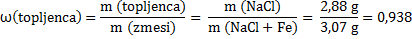 m(NaCl + Fe) = m(urno steklo A + vzorec) – m(urno steklo A) = 57,87 g – 54,80 g = 3,07 gMnožina NaCl: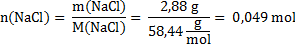 M(NaCl) = 22,99  + 35,45 = 58,44 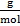 Masa Fe:Račun 1: m(urno steklo A + vzorec) – m(urno steklo A + NaCl) = 57,87 g – 57, 68 g = 0,19 gRačun 2:m(urno steklo B + Fe) – m(urno steklo B) = 55,06 g – 54,88 g = 0,18 gMasni delež Fe: 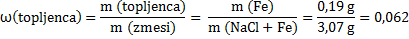 Množina Fe: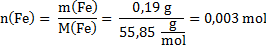 M(Fe) = 55,85 SklopMasa NaCl: m(izparilnica+filtrat po uparevanju topila) – m(izparilnica) = 49,82 g – 49,19 g = 0,63 gMasni delež NaCl: 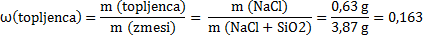 Množina NaCl: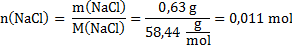 Masa SiO2:m(vzorec) – (m(izparilnica+filtrat po uparevanju topila) – m(izparilnica)) = 3,87 g – (49,82 g – 49,19 g) = 3,24 gMasni delež SiO2: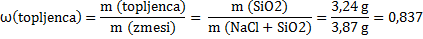 Množina SiO2: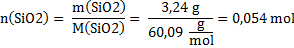 M(SiO2) = 28,09 + 2 x 16,00  = 60,09 RezultatiSklop 1Sklop 2Zaključek, razlaga rezultatov in komentarMagnetízem je fizikalni pojav, s katerim nekatere snovi delujejo z odbojno ali privlačno silo na druge snovi. Tako magnet deluje na železo (Fe). Zaradi te fizikalne lastnosti železa, smo lahko NaCl in Fe ločili kar z magnetom. Vendar pa se tukaj pojavi problem, saj se majhni železovi opilki lahko zataknejo v prostor med plastiko, ki je okoli magneta in magnet. Predvidevam, da je zaradi te napake razlika v rezultatih poskusa (natehtati bi mogla 19 g železa, ostalo jih je samo 18 g). To bi lahko rešili tako, da bi uporabili samo magnet, ki ni oblečen v plastiko. Vendar smo pri poskusih ugotovili, da je še boljši način med magnet in železo pri prenašanju položiti nek medij (uporabili smo kar filtrirni papir). Tukaj pa je lahko problem v tem, da je medij predebel in magnet ne loči vseh koščkov železa ali da pri prenašanju v drugo urno steklo celo izgubimo kak del. Pri drugem sklopu smo ločevali natrijev klorid (NaCl), ki je sol, od silicijevega dioksida (SiO2), ki se za razliko od soli ne topi v vodi. V naravi ga najdemo kot kremenčev pesek, v takšni obliki smo ga imeli tudi pri vajah. Vdihavanje fino zmletega silicijevega dioksida je namreč zelo nevarno in ob daljši izpostavljenosti povzroča bronhitis, silikozo ali celo raka. Silicijev dioksid je v vseh drugih pogledih inerten in neškodljiv. Pri zaužitju ni strupen, ne sprošča nobenih škodljivih plinov, je netopen, neprebavljiv in nima nobene hranilne vrednosti. Tako smo na osnovi topnosti ločili silicijev dioksid od natrijevega klorida, tako da smo zmesi najprej dodali destilirano vodo. Ko smo dobro premešali, se je sol (NaCl) raztopila, torej smo lahko začeli s filtracijo. Ker so raztopljeni delci soli toliko manjši od silicijevega dioksida, smo lahko dobljeno suspenzijo filtrirali. Na osnovi velikosti delcev smo torej spustili zmes destilirane vode, silicijevega oksida ter natrijevega klorida skozi filter papir. Vendar so bili nekateri deli SiO2 tako majhni, da so nam ušli skozi filter papir. Zato smo filter papir zamenjali in vsebino izparilnice še enkrat ulili skozi pripravo za filtriranje. Tokrat ni bilo vidnih sledi silicijevega oksida. V izparilnici nam je ostala še zmes destilirane vode in natrijevega klorida. Na osnovi temperature vrelišča smo tokrat ločili še preostali snovi. Natrijev klorid namreč šele pri temperaturi 801°C začne prehajati iz trdnega v tekoče stanje, medtem ko ima destilirana voda vrelišče že pri 100°C. Po izparevanju smo izparilnico z gumijasto prijemalko odnesli v eksikator, ker se da neprodušno zapreti in zaradi tega snovi ne morejo vezati nase vlage iz ozračja (v eksikatorju je silikagel, ki možno prisotno vlago veže nase). Na koncu smo izparilnico še enkrat stehtali in tako ugotovili masi NaCl in SiO2 s katerima smo operirali. NaClFeMasa snovi2,88 g0,19 gMasni delež snovi0,9380,062Množina snovi0,049 mol0,003NaClSiO2Masa snovi0,63 g3,24 gMasni delež snovi0,1630.837Množina snovi0,011 mol0,054 mol